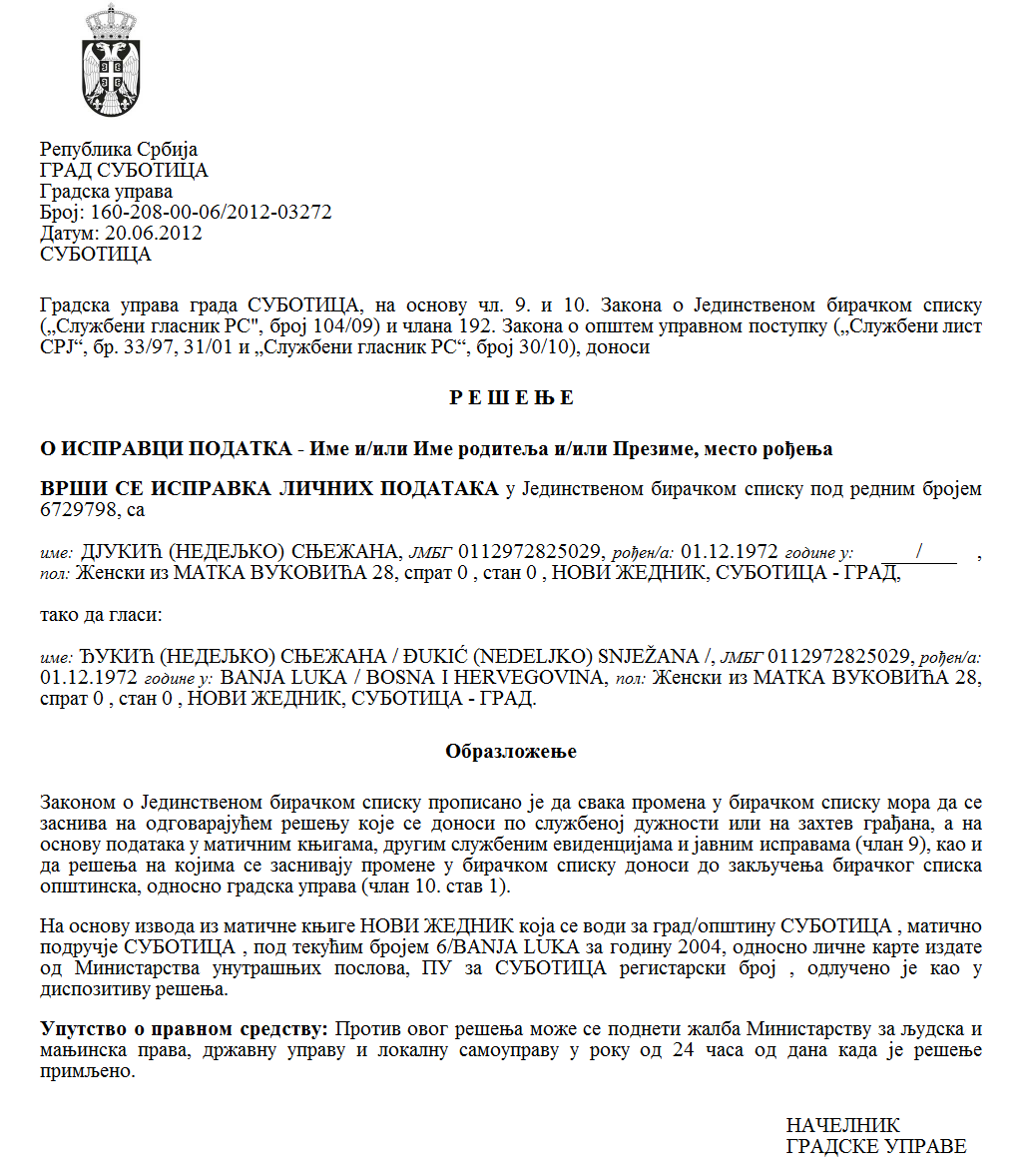 РЕПУБЛИКА СРБИЈААУТОНОМНА ПОКРАЈИНА ВОЈВОДИНАОПШТИНА СЕНТАКонкурсна комисија за спровођење Јавног конкурса за подстицање програма/пројеката или недостајућег дела средстава за финансирање програма/пројеката од јавног интереса за општину Сента које реализују удружења у области пољопривреде и руралног развоја  Број: 320-6/2023-IIДана: 23.08.2023. годинеС е н т аНа основу члана 9. Уредбе о средствима за подстицање програма или недостајућег дела средстава за финансирање програма од јавног интереса које реализују удружења („Сл. гласник РС”, број 16/2018) и члана 17. Одлуке о поступку доделе и контроле средстава за подстицање програма или недостајућег дела средстава за финансирање програма од јавног интереса које реализују удружења („Службени лист општине Сента”, број 31/2021), Конкурсна комисија за спровођење Јавног конкурса за подстицање програма/пројеката или недостајућег дела средстава за финансирање програма/пројеката од јавног интереса за општину Сента које реализују удружења у области пољопривреде и руралног развоја, на седници одржаној 23.08.2023. године, утврђује ЛИСТУ ВРЕДНОВАЊА И РАНГИРАЊА ПРИЈАВЉЕНИХ ПРОГРАМАПОДНЕТИХ НА ЈАВНОМ КОНКУРСУ ЗА ПОДСТИЦАЊЕ ПРОГРАМА/ПРОЈЕКАТА ИЛИ НЕДОСТАЈУЋЕГ ДЕЛА СРЕДСТАВА ЗА ФИНАНСИРАЊЕ ПРОГРАМА/ПРОЈЕКАТА ОД ЈАВНОГ ИНТЕРЕСА ЗА ОПШТИНУ СЕНТА КОЈЕ РЕАЛИЗУЈУ УДРУЖЕЊА У ОБЛАСТИ ПОЉОПРИВРЕДЕ И РУРАЛНОГ РАЗВОЈАВРЕДНОВАНИ И РАНГИРАНИ ПРОГРАМИ:ПРОГРАМИ КОЈИ НИСУ РАЗМАТРАНИ ЗБОГ НЕДОВОЉНИХ СРЕДСТАВА Сходно средствима обезбеђеним за реализацију овог конкурса, за суфинансирање се предлажу програми удружења од редног броја 1, закључно са редним бројем 7.Учесници конкурса имају право увида у поднете пријаве и приложену документацију у року од три радна дана од дана објављивања Листе рангирања.На Листу рангирања учесници конкурса имају право приговора у року од осам дана од дана њеног објављивања. Приговор се може поднети препорученом поштом или непосредно преко писарнице јединице локалне самоуправе Председника општине Сента, на адреси: 24400 Сента, Главни трг 1, са назнаком: „ПРИГОВОР по Јавном конкурсу за подстицање програма/пројеката или недостајућег дела средстава за финансирање програма/пројеката од јавног интереса за општину Сента које реализују удружења у области пољопривреде и руралног развоја”.                                                                                               Председник Комисије							_____________________________                                                                                                 (Тамаш Бата)                                                                                     Чланови Комисије (који су учествовали                                                                                                  у раду)                                                                               _____________________________                                                                                               (Рихард Бурањ)                                                                               _____________________________                                                                                         (Мирослав Гедошевић)Редни бројДатум пријема пријаваНазив удружењаНазив програмаВредност програма (предложени износ средстава)Број бодова103.02.2023.Удружење  пољопривредника  СентаZentai GazdakörA regisztrált mezőgazdasági termelők segítése1,050.000,0080203.02.2023.Прво аматерско удружење кувара СентаElső Zentai amatőr  Szokácsok EgyesületeРазвој руралног аматерског кулинарства170.000,0050308.02.2023.Удружење коњички и фијакерски клубTáltos-Lovas és Fiákeros Klub ZentaXVI lovastalálkozó és pörköltfőző verseny20.000,0060407.02.2023.Друштво Сенћанских дегустатора ракијеZentai Pálinkabirálók TársaságaPálinkafőzés hagyományápolása, korszerűsítése10.000,0040514.02.2023.Удружење пољопривредника „Кеви“"Kevi gazda" EgyesületA modern és versenyképes mezőgazdasági termelés adoptálása Keviben200.000,0070614.02.2023.Удружење „За наше мало село Кеви”Egyesület  „А mi kis falunkért – Kevi“Унапређење руралног развоја села Кеви50.000,0060713.02.2023.Ловачко удружење „Сента“Zentai VadásztársaságЗаштита усева од дивљачи и развој ловства у Сенти300.000,0080Редни бројДатум пријема пријаваНазив удружењаНазив програмаОбразложење120.02.2023.Удружење "Војвођанских мађарских младих пољопривредника"Vajdasági Magyar Fiatal Mezőgazdászok EgyesületeLegyél te is Zenta községi fiatal mezőgazdász!